德育、公民及國民教育組學生自學工作紙工作紙簡介乙. 工作紙設計活動一：大麻二酚(CBD)是什麼？細閱以下資料，然後回答相關問題。資料A：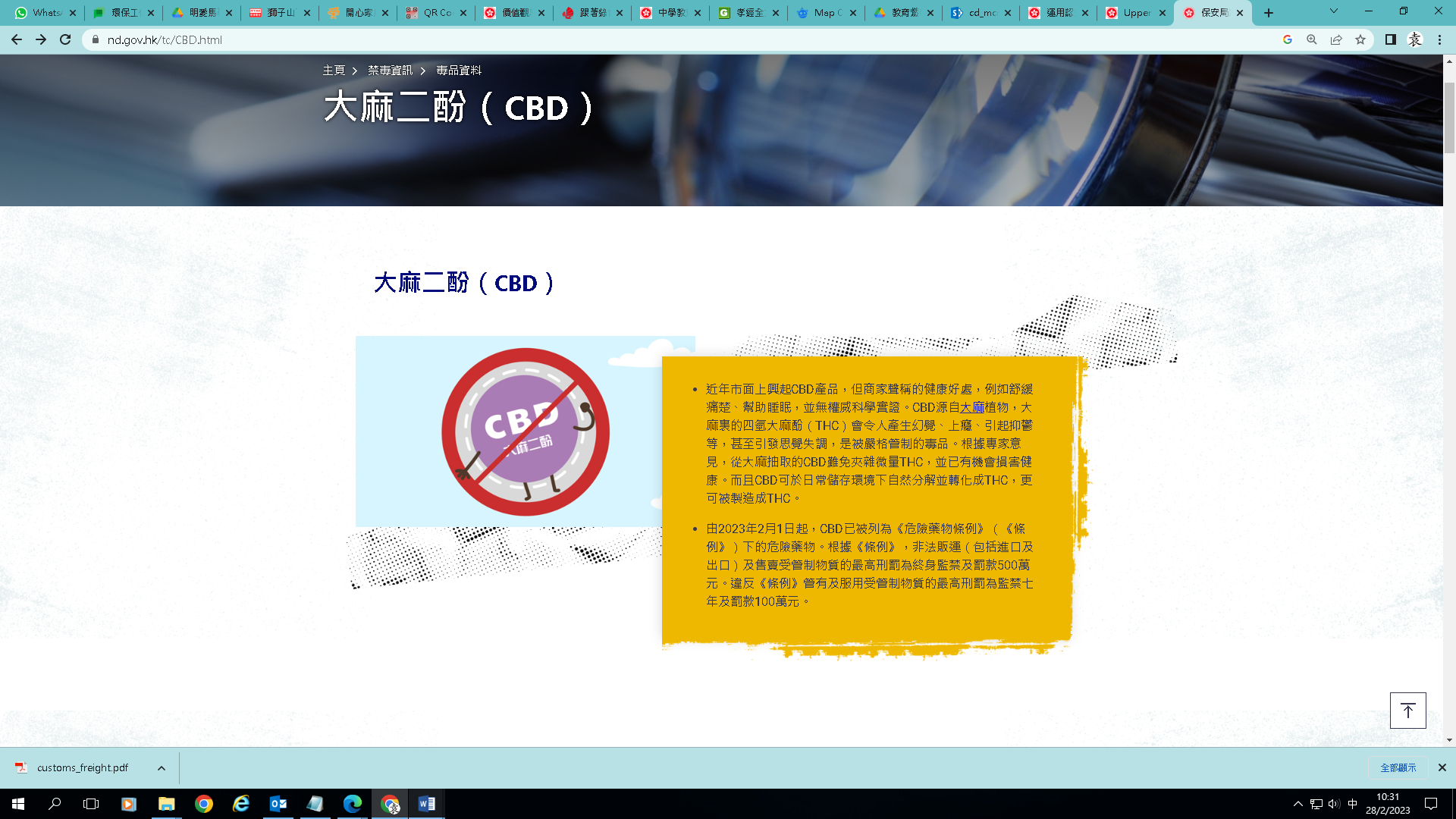 資料來源：保安局禁毒處網頁 (https://www.nd.gov.hk/tc/CBD.html)根據資料，什麼是「大麻二酚 (CBD)」？根據資料A顯示，大麻二酚 (CBD)是提煉自大麻，大麻是危險藥物，大麻裡的四氫大麻酚(THC)會令人產生幻覺、上癮、引起抑鬱等，甚至引發思覺失調；而抽取CBD的過程中難免夾雜THC，有機會損害健康。在香港，管有及服用大麻二酚 (CBD)是否觸犯法例？在香港，管有及服用大麻二酚 (CBD)是觸犯法例。由2023年2月1日開始，大麻二酚 (CBD)已被列為《危險藥物條例》下的危險藥物，根據法例，管有及服用受管制物質的最高刑罰為監禁七年及罰款港幣$100萬元。活動二：慎防CBD產品資料B：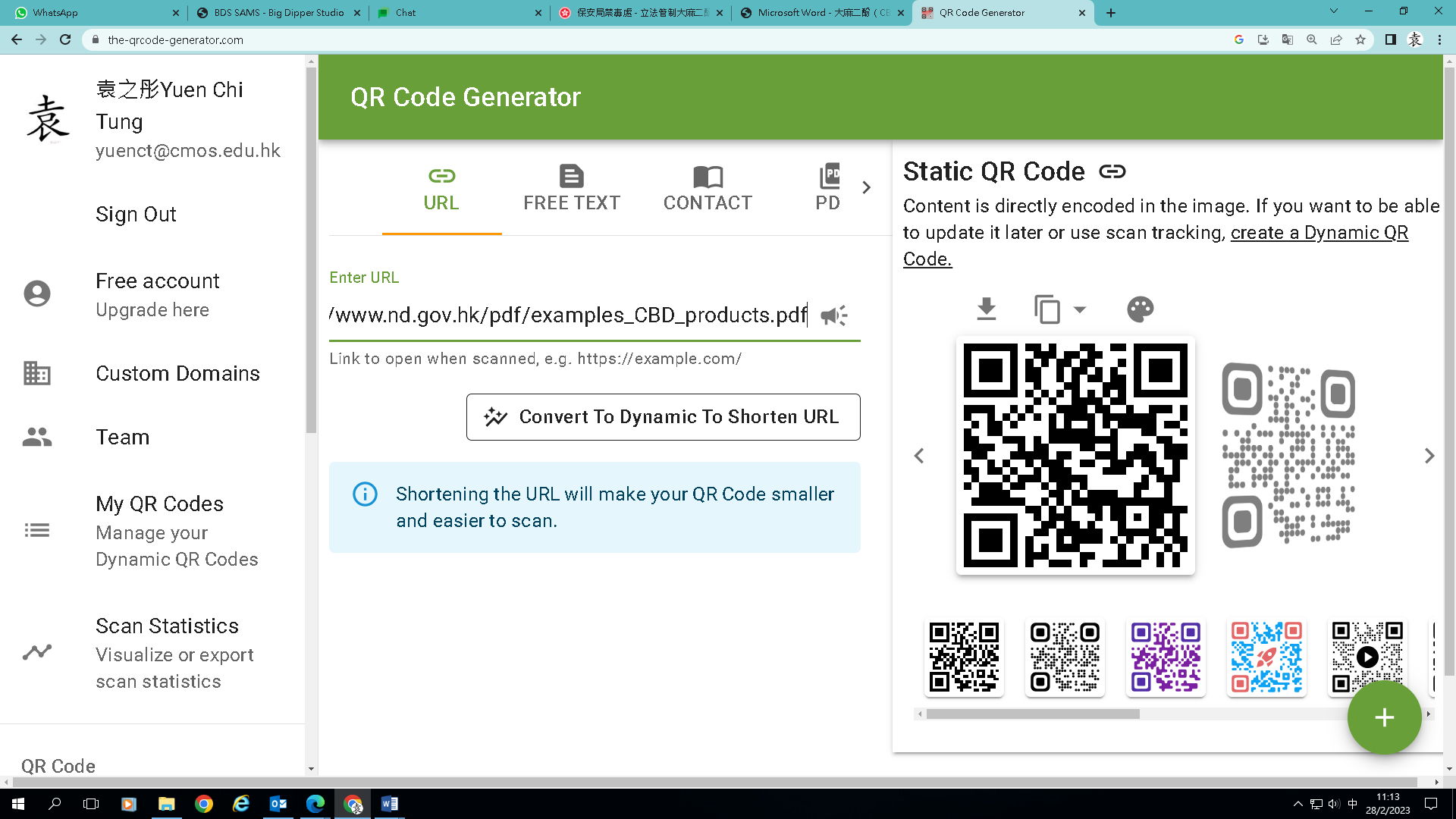 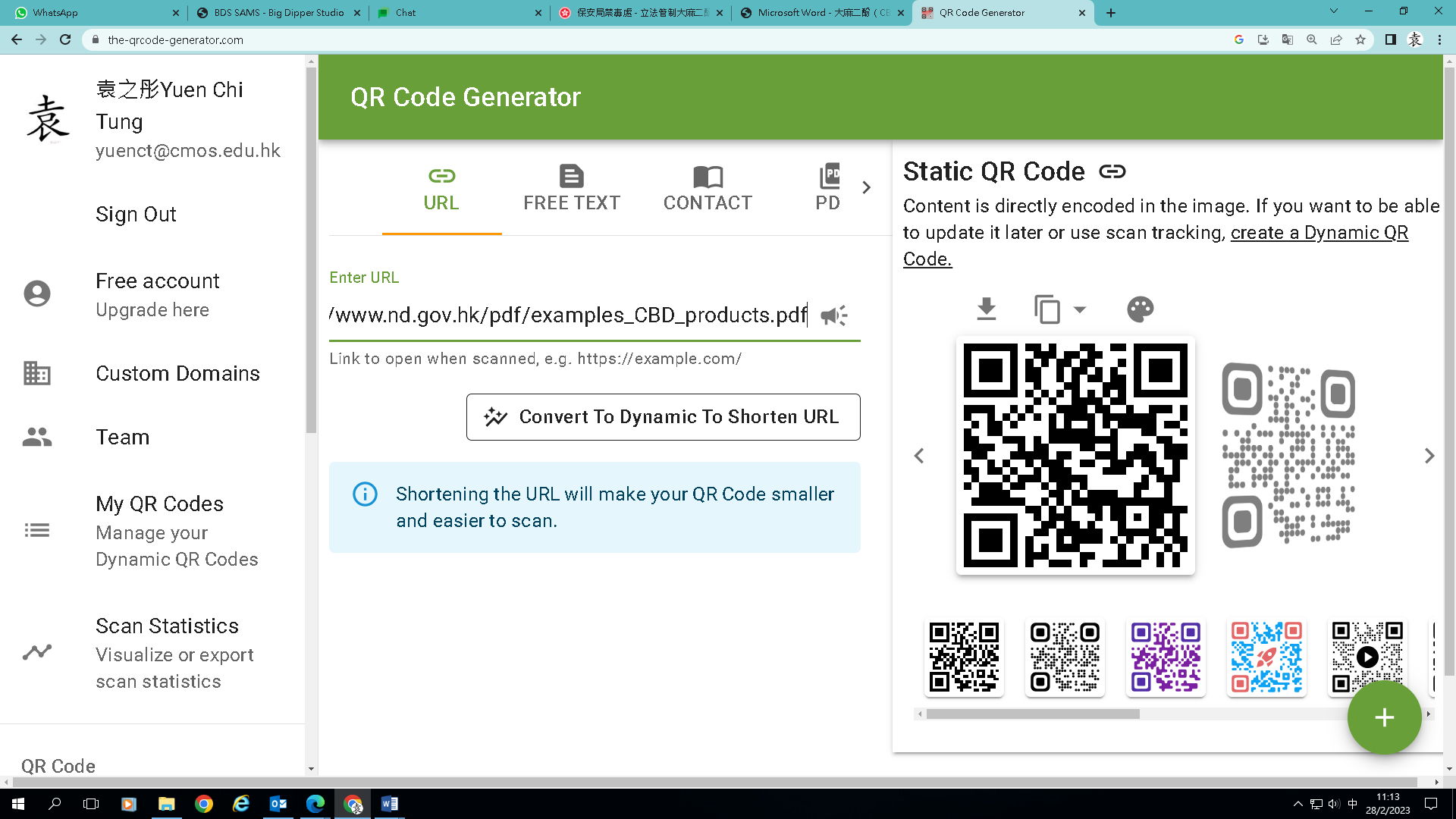 資料來源：保安局禁毒處的《大麻二酚(CBD)產品的例子》3.  參考資料B，然後分辨下列哪些產品含有大麻二酚(CBD)。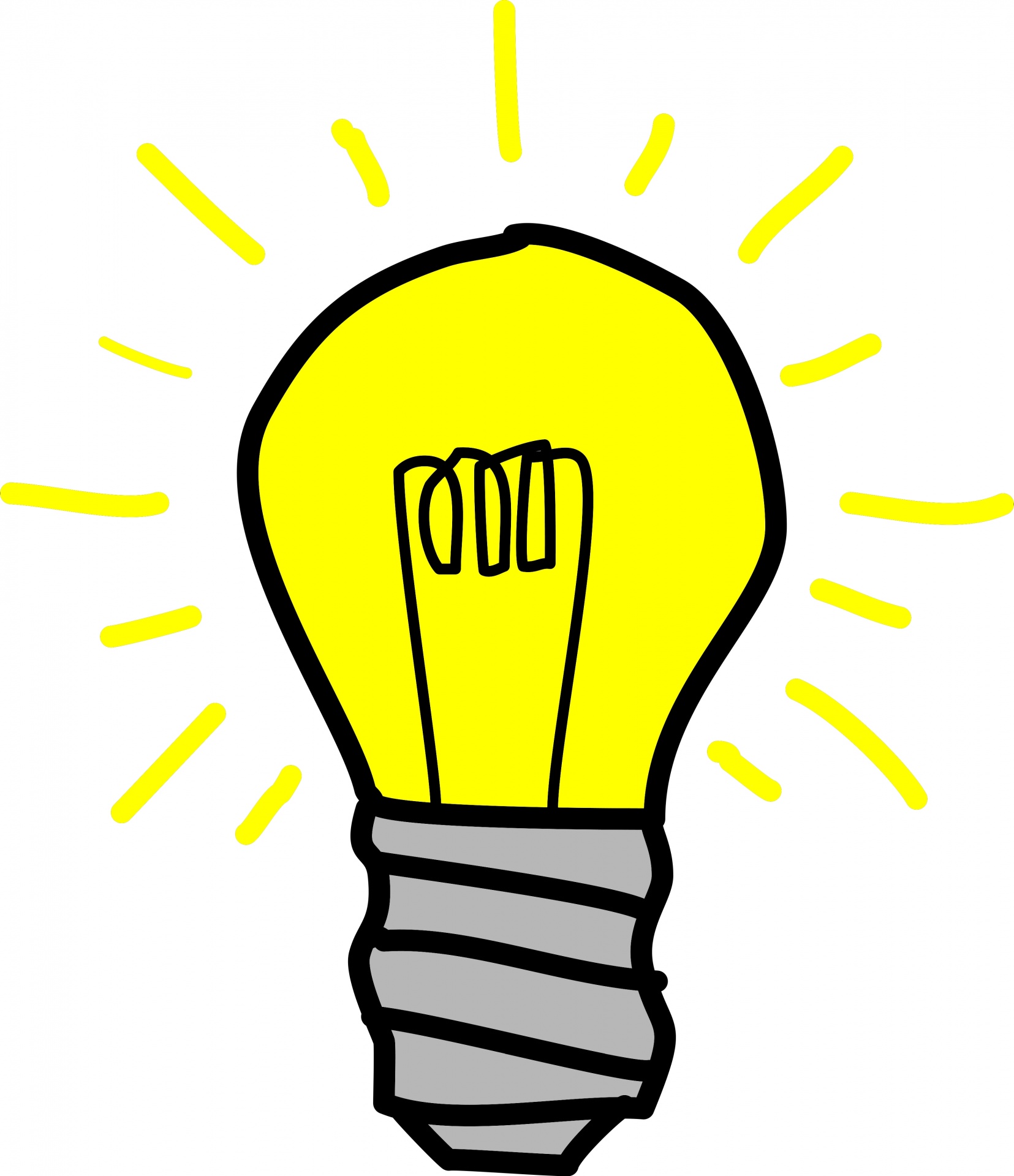 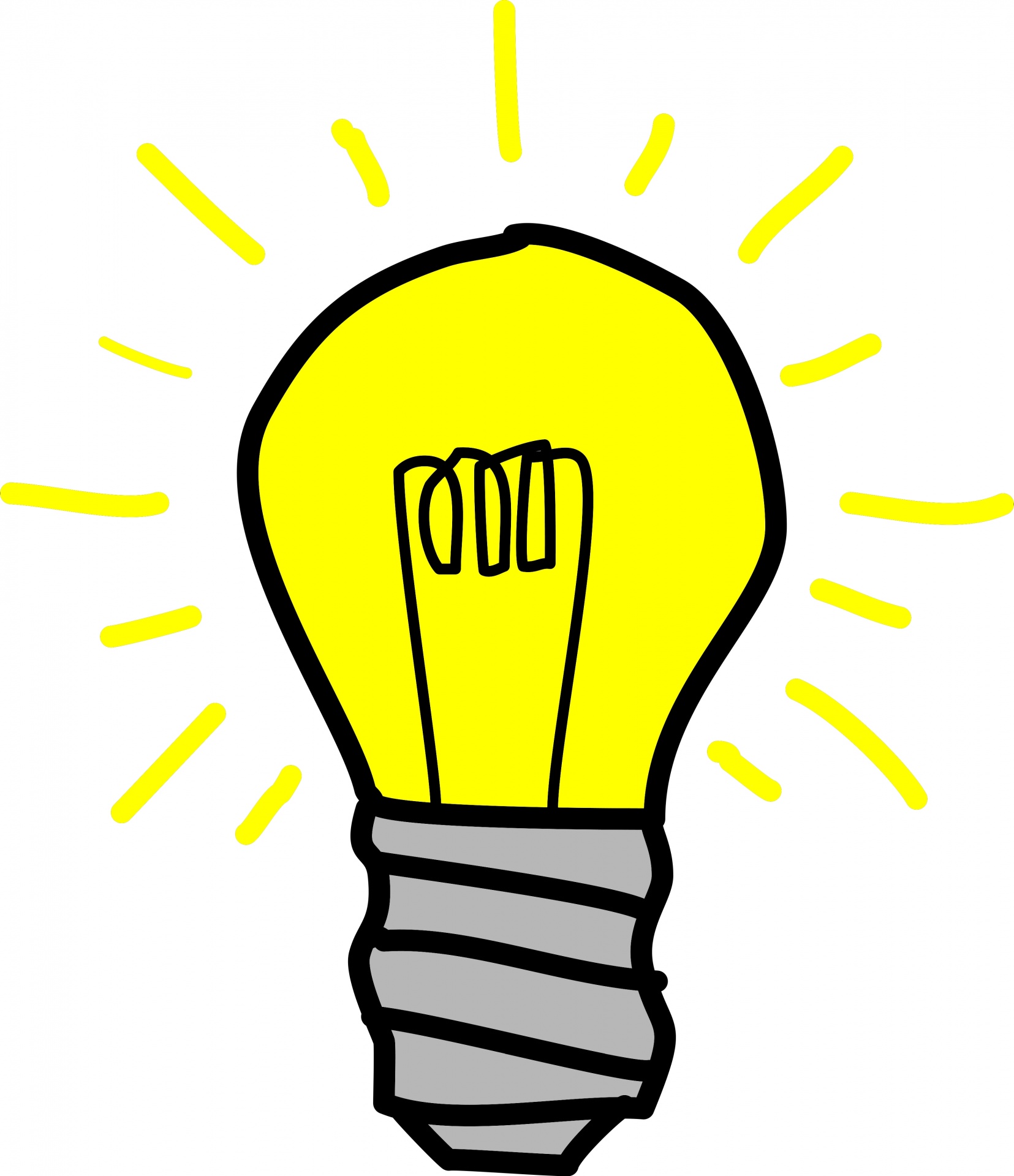 活動三：大麻二酚(CBD)的影響資料C: 香港警務處短片《一吸足成千古恨　毒品害死年青人》(https://emm.edcity.hk/media/%E3%80%8A%E4%B8%80%E5%90%B8%E8%B6%B3%E6%88%90%E5%8D%83%E5%8F%A4%E6%81%A8%E3%80%80%E6%AF%92%E5%93%81%E5%AE%B3%E6%AD%BB%E5%B9%B4%E9%9D%92%E4%BA%BA%E3%80%8B/1_mqjudjde/257647502)資料D: 保安局禁毒處有關大麻對吸食者禍害的資料(https://www.nd.gov.hk/tc/cannabis_is_a_drug.html)4.  參考資料C及D，然後利用腦圖整理重點，從多角度分析大麻二酚(CBD)會對我們構成哪些影響？(提示：可從個人、家庭、朋輩、學校及社會角度思考)活動四：抉擇資料E: 5.	觀看視頻《警訊》之《吸食危險藥物大麻》節錄片段(1:12-4:30) (https://podcast.rthk.hk/podcast/item.php?pid=144&eid=96523&lang=en-US)，再運用表格比較及分析個案人物的想法及作出選擇時的考量因素。6.  作為Toby的朋友，你會如何勸阻她? 參考資料C、D及E，試從個人、家庭、朋輩及社會角度考量，指出Toby想法的謬誤，並勸阻她切勿試食大麻。(參考答案) 謬誤︰ 使用大麻會帶來生理健康風險 (可能會中毒，意識、認知或行為紊亂，出現驚恐、幻覺和嘔吐，可能引發冠心病) 及引致精神健康問題會對大麻產生依賴（青少年使用者的風險為六分之一，日常使用者的風險為三分之一）管有及服用大麻二酚 (CBD)、販運及非法製造CBD及其產品都會觸犯法例，均屬嚴重罪行。由2023年2月1日開始，香港政府已將大麻二酚 (CBD)列為《危險藥物條例》下的危險藥物。根據法例，販運及非法製造CBD及其產品，最高可被判終身監禁及罰款500萬元。在違反《危險藥物條例》的情況下管有和服用該物質，則最高可被判監禁七年及罰款100萬元。勸阻Toby切勿試食大麻的考量角度︰引導學生辨識案例中Toby行為背後的價值觀和違法情况 – 受朋輩影響/教唆、金錢誘惑、抱有僥倖、好逸惡勞、沉迷一時玩樂等負面心態須正確認識大麻的禍害，理性、謹慎、客觀分析網上資訊和「朋友」的動機或意圖應從愛惜自己、健康、珍惜生命、個人前途、家人對自己的期望/個人對家庭和社會的責任等角度考量，建立自律守法、關愛、責任感等正確價值觀，以及健康生活模式和積極的生活態度，發掘個人興趣和潛能，提高面對逆境和抗拒誘惑的能力*教師須嚴肅處理此課題，必須在學生完成自學工作紙後作跟進解說，並在課堂結束前清楚地向學生傳達上述的重要信息。延伸活動：拒絕大麻二酚(CBD)的對策和技巧7.	在網上搜尋有關拒絕危險藥物的方法資料，或參考衞生署學生健康服務《百毒不侵「備忘錄」》網頁 (https://www.studenthealth.gov.hk/tc_chi/health/health_sdsa/health_sdsa_usa.html )，以對策型魚骨圖的思維工具，寫上拒絕大麻二酚(CBD)的可行對策及回應方法。或其他可行答案活動後反思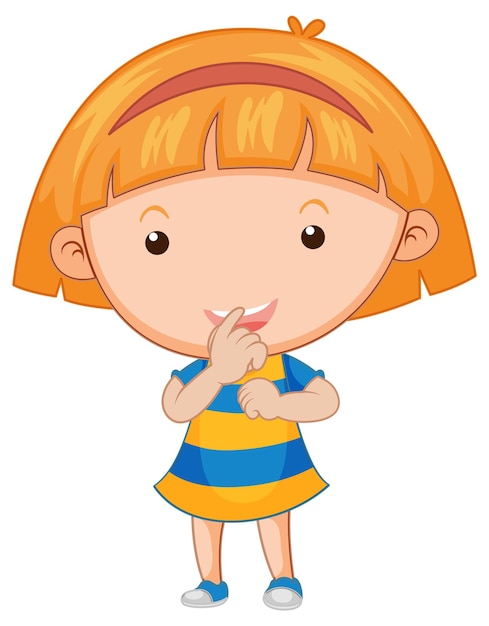 年級初中自學課題健康生活‧拒絕CBD相關範疇及學習重點價值觀教育範疇：健康生活教育（包括禁毒教育／抗拒接觸有害身體物質）學習重點：知識和理解：辨識大麻二酚(CBD)產品及其禍害了解大麻二酚(CBD)的相關法例及罪行，避免誤墮法網技能：運用腦圖整理大麻二酚(CBD)對我們在不同生活層面的影響利用表格列出和分析個案人物作出選擇時的考量因素及價值觀運用對策型魚骨圖掌握拒絕大麻二酚(CBD)的可行對策及提升他們的拒絕技巧和抗拒誘惑的能力價值觀和態度：(1) 強化學生對大麻二酚(CBD)產品的危機意識(2) 培育學生愛惜自己的身體、珍惜生命、守法自律等正確價值觀，並協助學生建立積極的生活態度及健康生活方式整體構思要旨在第一部份，學生首先觀看保安局禁毒處的有關大麻二酚(CBD)的資料，然後回答問題。在第二部份，學生先閱讀保安局禁毒處的《大麻二酚(CBD)產品的例子》資料，然後在不同的產品圖片中分辨哪些產品含有大麻二酚(CBD)成分。在第三部份，學生先觀看香港警務處短片及保安局禁毒處的資料，然後利用腦圖整理重點，從多角度分析大麻二酚(CBD)對我們在不同生活層面構成的影響。在第四部份，學生觀看視頻《警訊》之《吸食危險藥物大麻》節錄片段，再運用表格比較及分析個案人物的想法及作出選擇時的考量因素。教師須嚴肅處理此課題，必須在學生完成自學工作紙後作跟進解說，並在課堂結束前清楚地向學生傳達以下重要信息︰引導學生辨識案例中Toby行為背後的價值觀和違法情况須正確認識大麻的禍害，理性、謹慎、客觀分析網上資訊和「朋友」的動機或意圖應從愛惜自己、健康、珍惜生命、個人前途、家人對自己的期望/個人對家庭和社會的責任等角度考量，建立自律守法、關愛、責任感等正確價值觀，以及健康生活模式和積極的生活態度，發掘個人興趣和潛能，提高面對逆境和抗拒誘惑的能力在延伸學習部分，學生先在網上搜集有關拒絕危險藥物的方法的資料，然後組織及分析資料，以及運用對策型魚骨圖的思維工具，加強學生對拒絕危險藥物技巧的應用和認識。估計完成工作紙的時間約40分鐘；延伸學習部分約20分鐘前備知識及能力 對危險藥物的禍害已有初步認識已具備網上搜尋資訊的能力及與人溝通的基本技巧含CBD  / 不含CBD含CBD  / 不含CBD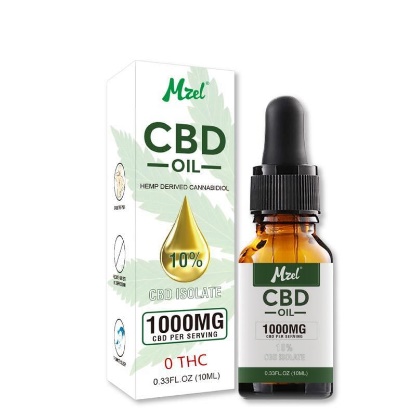 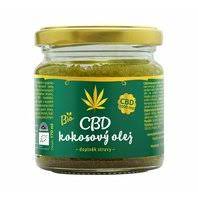 含CBD  / 不含CBD含CBD  / 不含CBD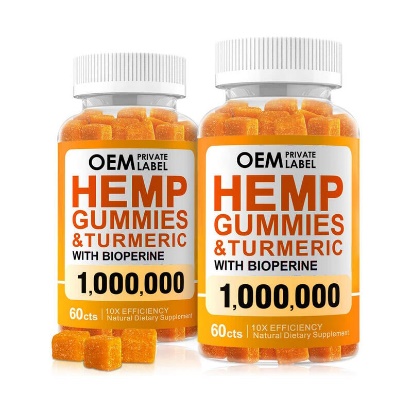 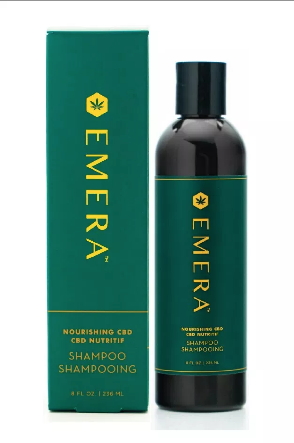 TobyKinki想法：贊成 / 不贊成試食大麻 (請圈出答案)贊成 / 不贊成贊成 / 不贊成考量因素(參考答案)不用怕，在外國很普遍，人吃我吃不會危害身體，不會上瘾的朋友服食都沒事，應該對身體沒有害處應該不算犯法不清楚大麻是什麼，其對身體的影響亦不清楚，不能隨便入口不清楚Toby 的朋友為人怎樣，不能輕信陌生人的說話大麻可能是毒品，服食毒品是犯法的朋友做不代表我要跟隨